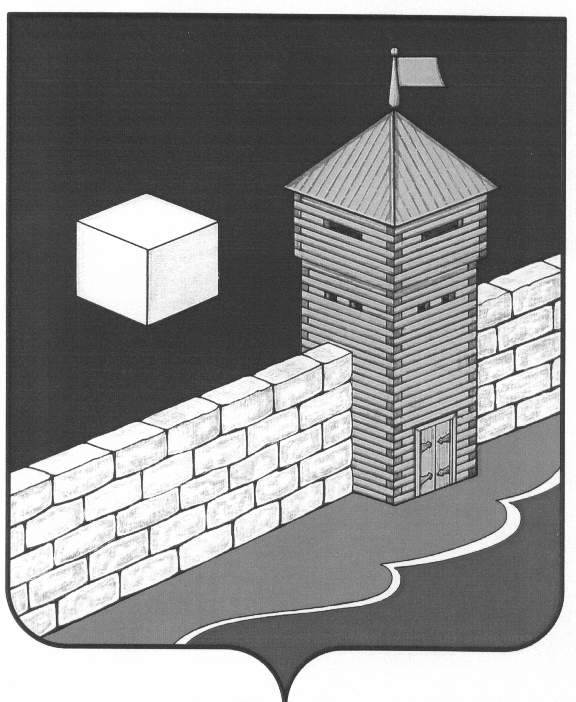 АДМИНИСТРАЦИЯ ЕТКУЛЬСКОГО МУНИЦИПАЛЬНОГО РАЙОНАПОСТАНОВЛЕНИЕ_29.04.2020__№__302____    с. ЕткульО        введении       особого противопожарного режима на территории Еткульского муниципального районаВ связи с сохранением высокой пожарной опасности в лесах, в целях обеспечения сохранности природных комплексов, предупреждения распространения природных пожаров на территории Еткульского муниципального района в 2020 году, в соответствии со статьёй 30 Федерального закона от 21 декабря 1994 года № 69 - ФЗ «О пожарной безопасности», в целях защиты  населения  и территории  района от  пожаров, администрация Еткульского муниципального района ПОСТАНОВЛЯЕТ:1. Ввести с 30 апреля 2020 года на территории Еткульского муниципального района особый противопожарный режим.2. Ограничить пребывание граждан и въезд транспортных средств граждан на территории лесов Еткульского муниципального района на срок до до 20 мая 2020 года, кроме лиц, осуществляющих работы по охране, защите и воспроизводству лесов.3. Производство работ и проведение мероприятий в лесах на территориях Еткульского муниципального района согласовывать с Еткульским  территориальным отделом ОБУ «Центр пожаротушения и охраны леса Челябинской области».4. Рекомендовать главам сельских поселений:– организовать работу патрульных групп на территории поселений;– принять дополнительные меры по противопожарному обустройству территорий населенных пунктов, препятствующие распространению пожаров;– организовать проведение разъяснительной работы с населением по соблюдению требований пожарной безопасности и порядка действий при возникновении пожара на территориях населенных пунктов, садоводческих и огороднических товариществ;– организовать работы по очистке от сухой травянистой растительности, валежника, мусора и других горючих материалов, бесхозных и длительное время неэксплуатируемых приусадебных земельных участков на территориях садоводческих и огороднических товариществ;– обеспечить содержание в исправном состоянии естественных и искусственных водоисточников и подъездных путей для беспрепятственного забора воды пожарными автомобилями;–  обеспечить наличие запасов воды для целей пожаротушения.5. Патрульно-контрольной группе Еткульского муниципального района (ОНД и ПР по Коркинскому, Еткульскому, Еманжелинскому району УНД и ПР Главное управление МЧС по Челябинской области , ОГУ «ООПТ Челябинской области», Еткульский территориальный отдел ОБУ «Центр пожаротушения и охраны леса Челябинской области», ОМВД России по Еткульскому району) обеспечить контроль за соблюдением правил пожарной безопасности в лесах Еткульского муниципального района, в выходные и праздничные дни организовать патрулирование этих территорий. 6. МКУ «ЕДДС Еткульского муниципального района» (Толстолыткина Н.И.) принимать обращения граждан по вопросу ограничения пребывания граждан в лесах и въезда в них транспортных средств.7. Отделу информационных технологий Управления организационно-правовой работы администрации Еткульского муниципального района (Марфина С.В.) опубликовать данное постановление на официальном сайте администрации Еткульского муниципального района в сети Интернет.8. Контроль за выполнением настоящего постановления возложить на  первого    заместителя     главы     Еткульского    муниципального    района Карповича В.В.Глава Еткульского муниципального района                                 Ю.В. КузьменковСОГЛАСОВАНО:    Первый заместитель главыЕткульского муниципального района                                       В.В. КарповичНачальник юридического отделаУправления организационно-правовой работы администрации Еткульского 	муниципального района                                                              О.А. КудрявцеваРассылка: главы сельских поселений Еткульского муниципального района, отдел общественной безопасности администрации Еткульского муниципального района,  отдел информационных технологий Управления организационно-правовой работы администрации Еткульского муниципального района, МКУ «ЕДДС Еткульского муниципального района», ОНД и ПР по Коркинскому, Еткульскому, Еманжелинскому району УНД и ПР Главное управление МЧС по Челябинской области,  ОГУ «ООПТ Челябинской области», Еткульский территориальный отдел ОБУ «Центр пожаротушения и охраны леса Челябинской области», ОМВД России по Еткульскому району.Елена Александровна ЧерепановаТел.: 8(351-45) 2-12-46